Volunteer Job Description 2023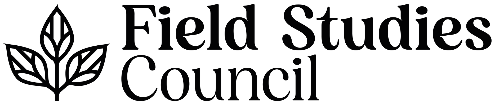 Role Title:Grounds volunteerWhere:Juniper Hall, RH5 6DAWhen:Thursdays, 09:30 – 15:00What you’ll be doing:PlantingMowingWorking on projectsCoppicingPruningHedge cuttingHabitat creationWhat’s in it for you:Socialise and meet like minded peopleUpdate and learn new skillsHelp to maintain physical fitnessOut and about in the fresh airTea, coffee (and sometimes lunch!) provided tooFor more information, contact:enquiries.jh@field-studies-council.org Or visit us on Facebook or Instagram @FSCJuniperhall